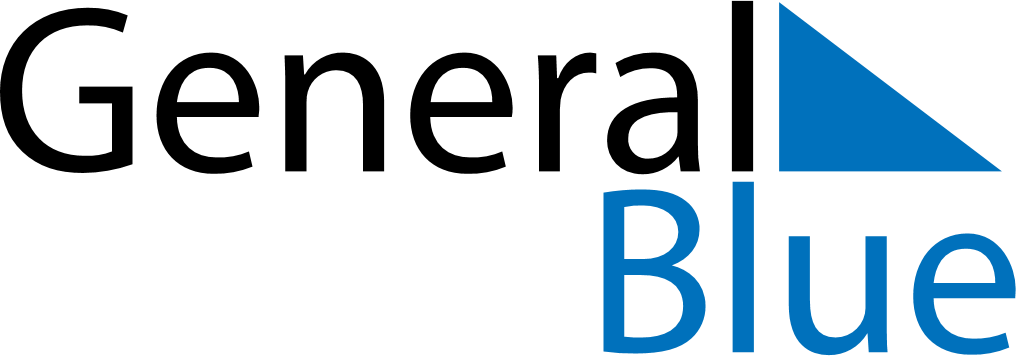 2030 2030 2030 2030 2030 2030 2030 MARCHSundayMondayTuesdayWednesdayThursdayFridaySaturdayMARCH12MARCH3456789MARCH10111213141516MARCH17181920212223MARCH24252627282930MARCH31MY NOTES